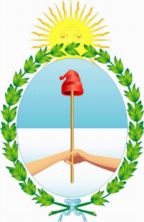 EXAMEN PERIÓDICO UNIVERSAL DE RUMANIA29° SESIÓNINTERVENCIÓN DE LA REPULBICA ARGENTINALa República Argentina da la bienvenida a la delegación de Rumania y le agradece la presentación de su informe nacional. La Argentina da especial atención al apartado sobre “Medidas concernientes a otros grupos vulnerables (niños, LGTBI), crímenes de odio” de su informe. En este sentido, recomendamos a las autoridades que tomen medidas urgentes para la investigación y sanción de los actos de odio como la discriminación hacia migrantes, minorías y personas LGTBI, en particular aquellos realizados por funcionarios públicos.Finalmente, la Argentina, juntamente con Francia, es parte de una campaña internacional para la ratificación de la Convención Internacional para la protección de todas las personas contra las Desapariciones Forzadas. Es por esto que nos permitimos recomendarle a Rumania que continúe con sus esfuerzos tendientes a la ratificación de dicha Convención.Muchas gracias. 